The City School
North Nazimabad Boys Campus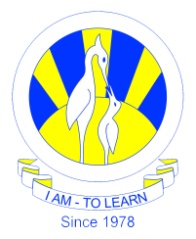 Date: 09-01-2017
Class: 10 & 11
Subject: Computer Science
Teacher: Lubna Tanweer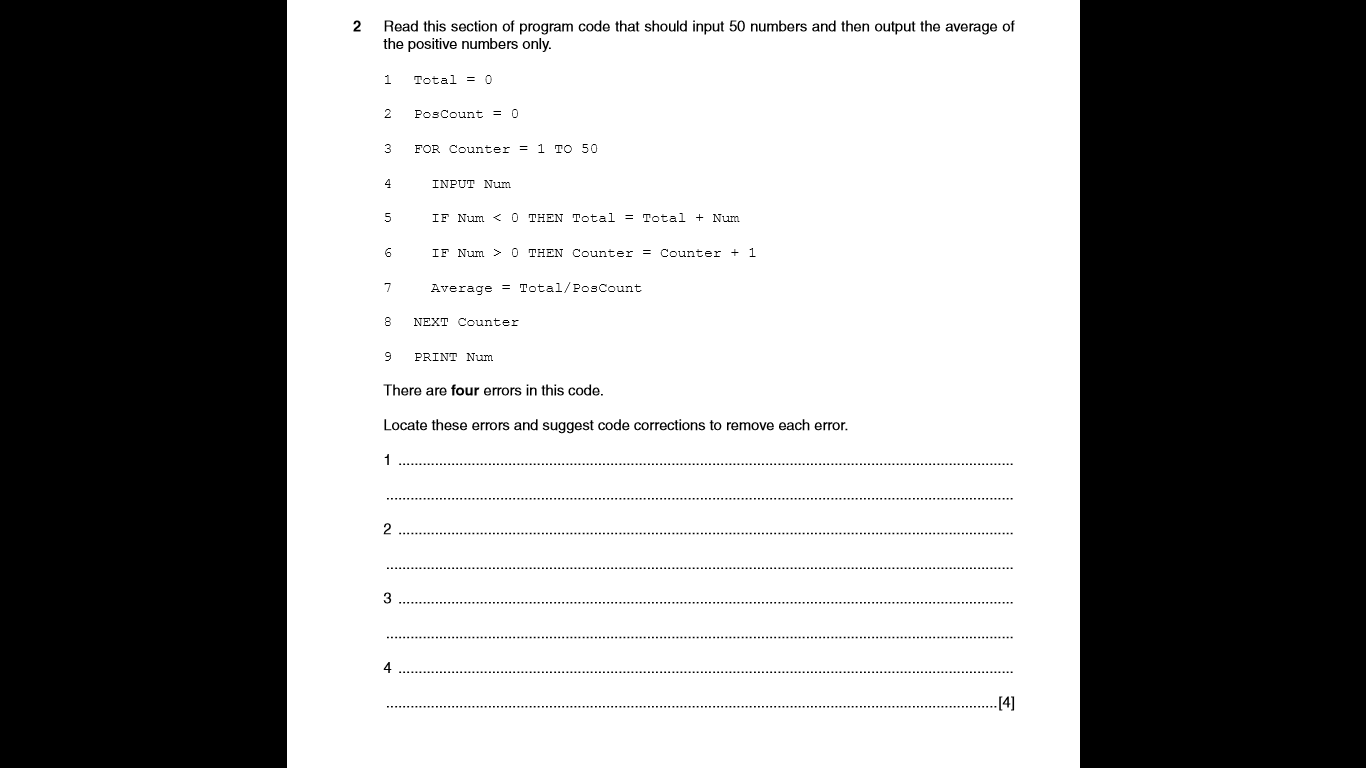 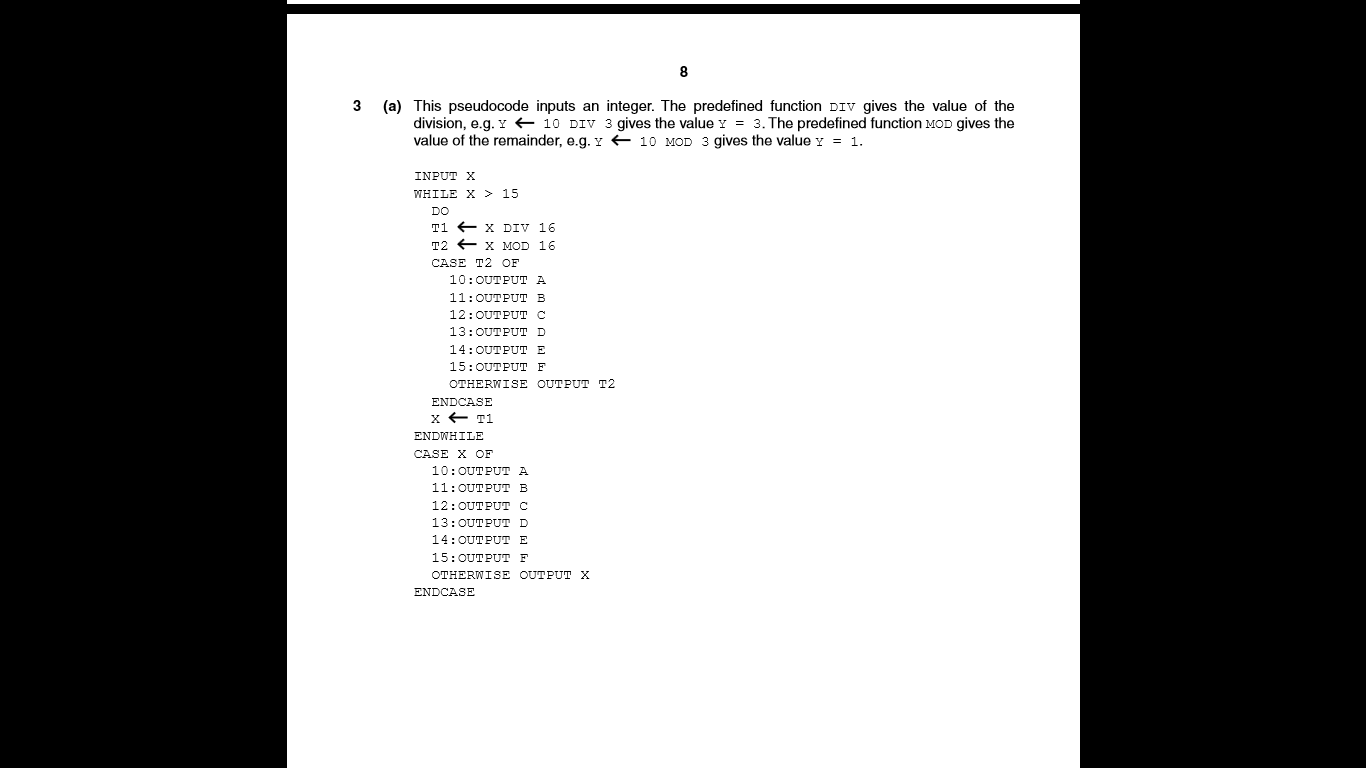 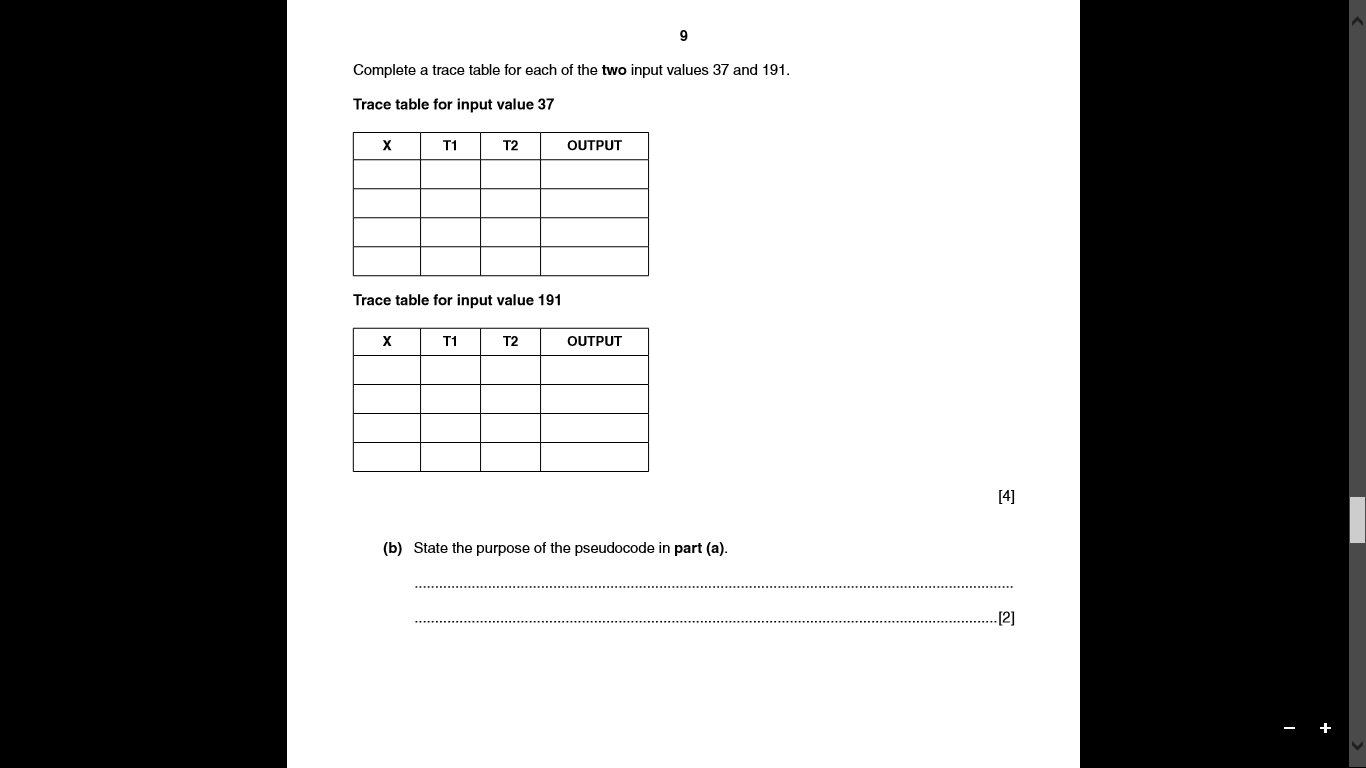 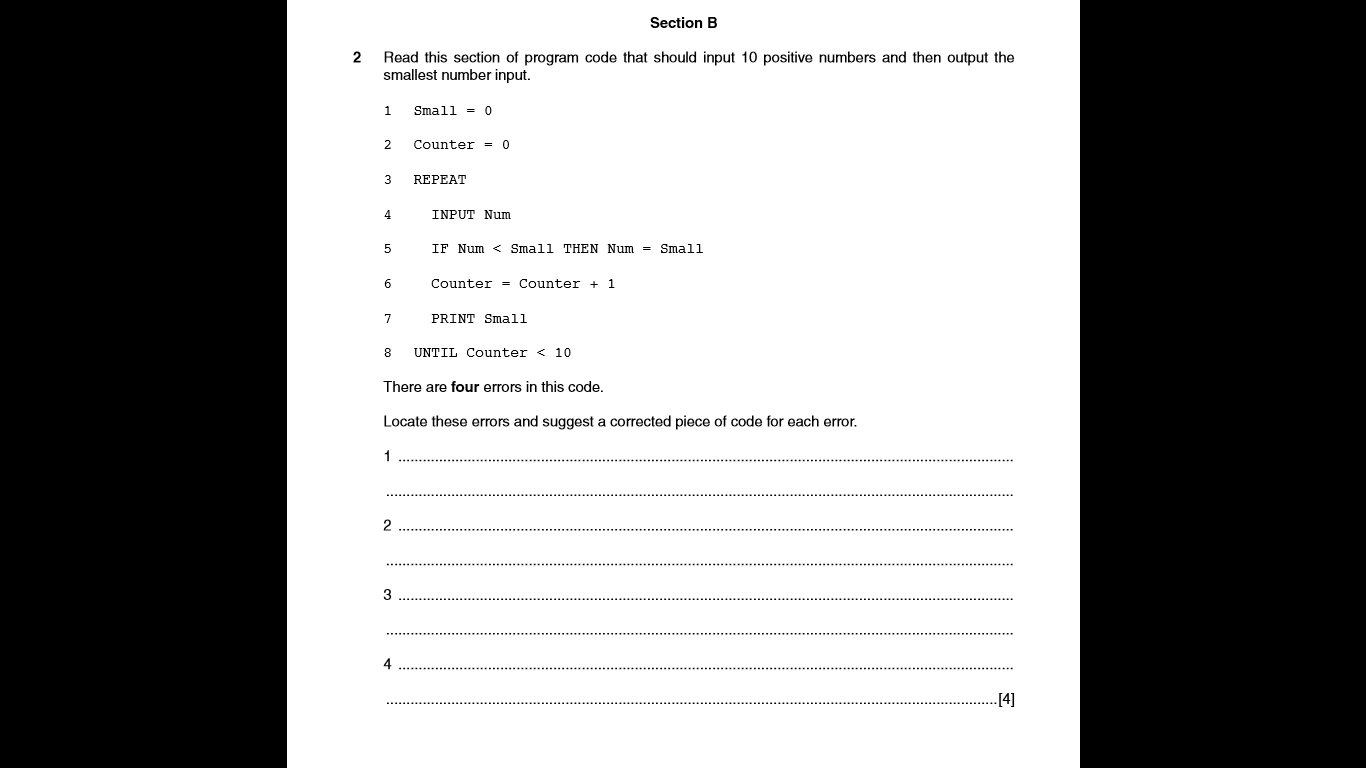 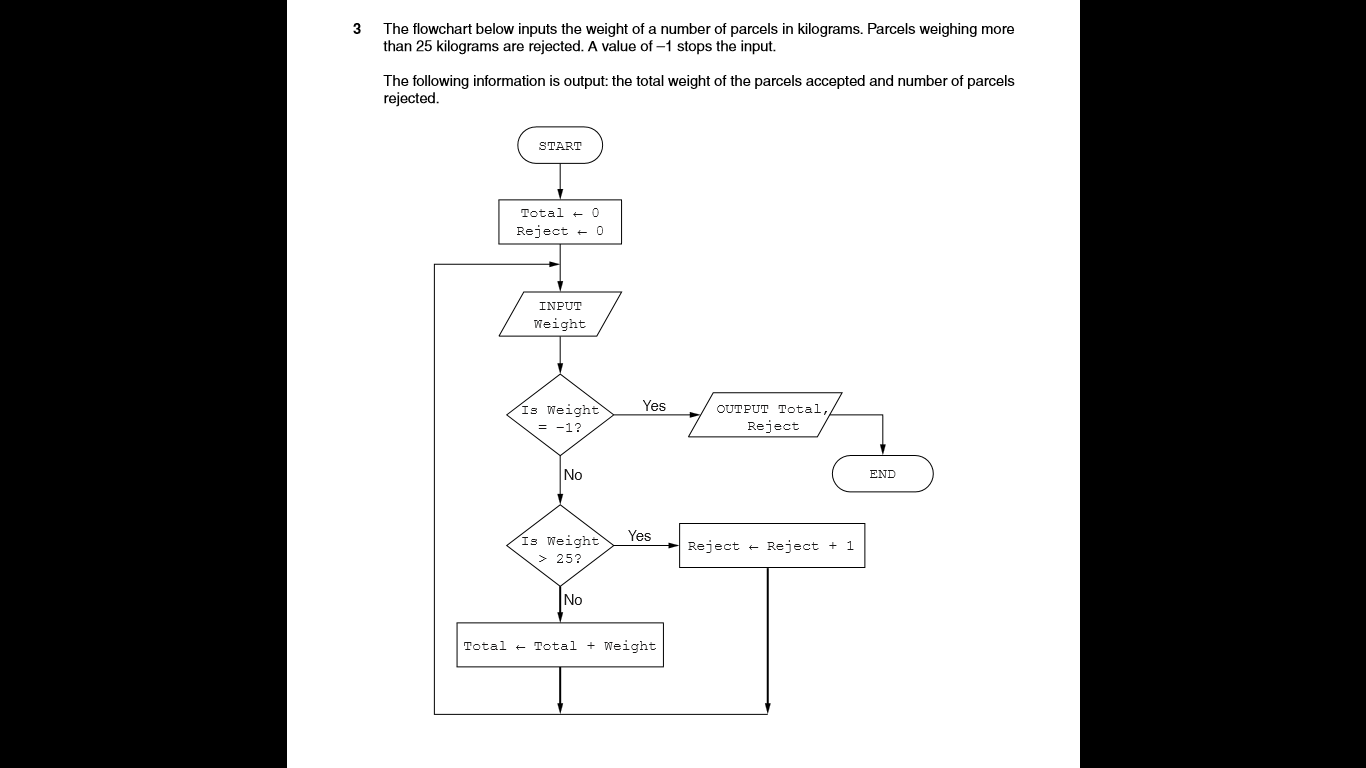 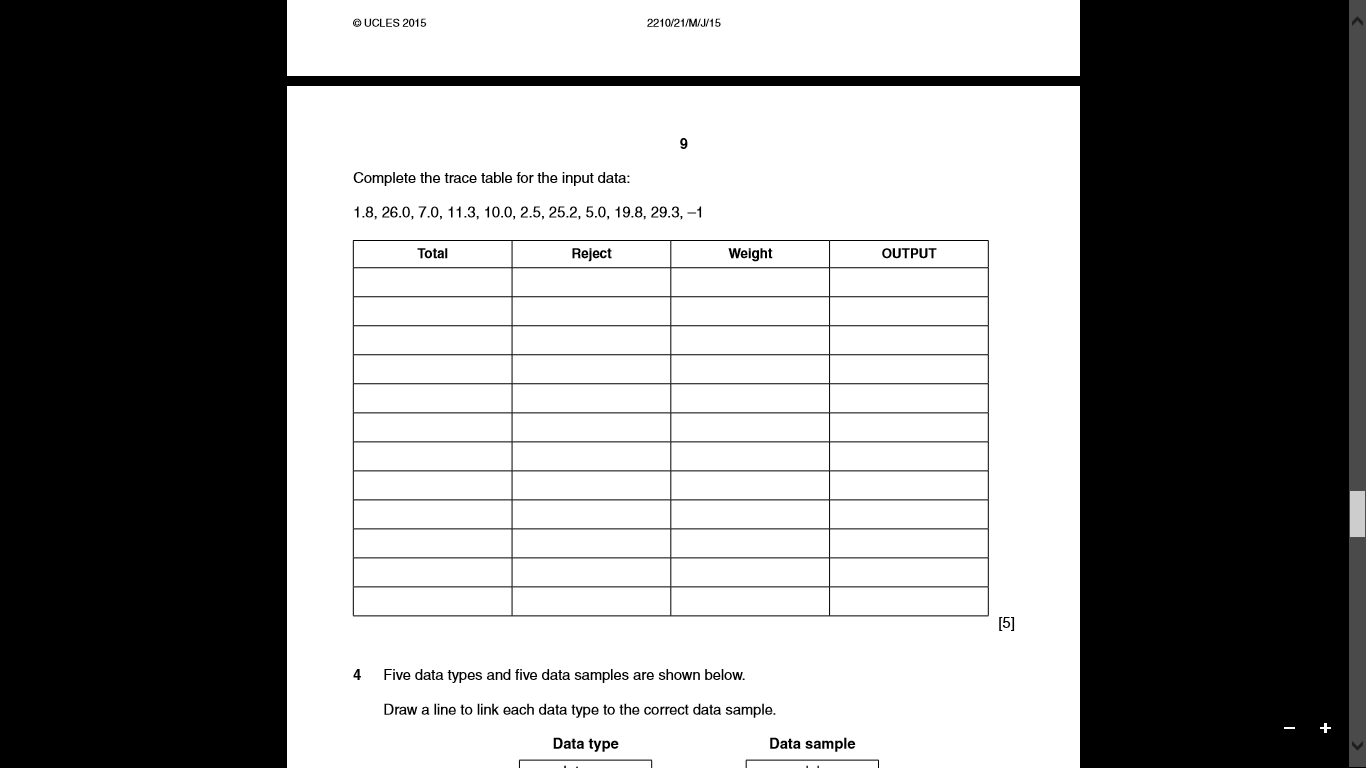 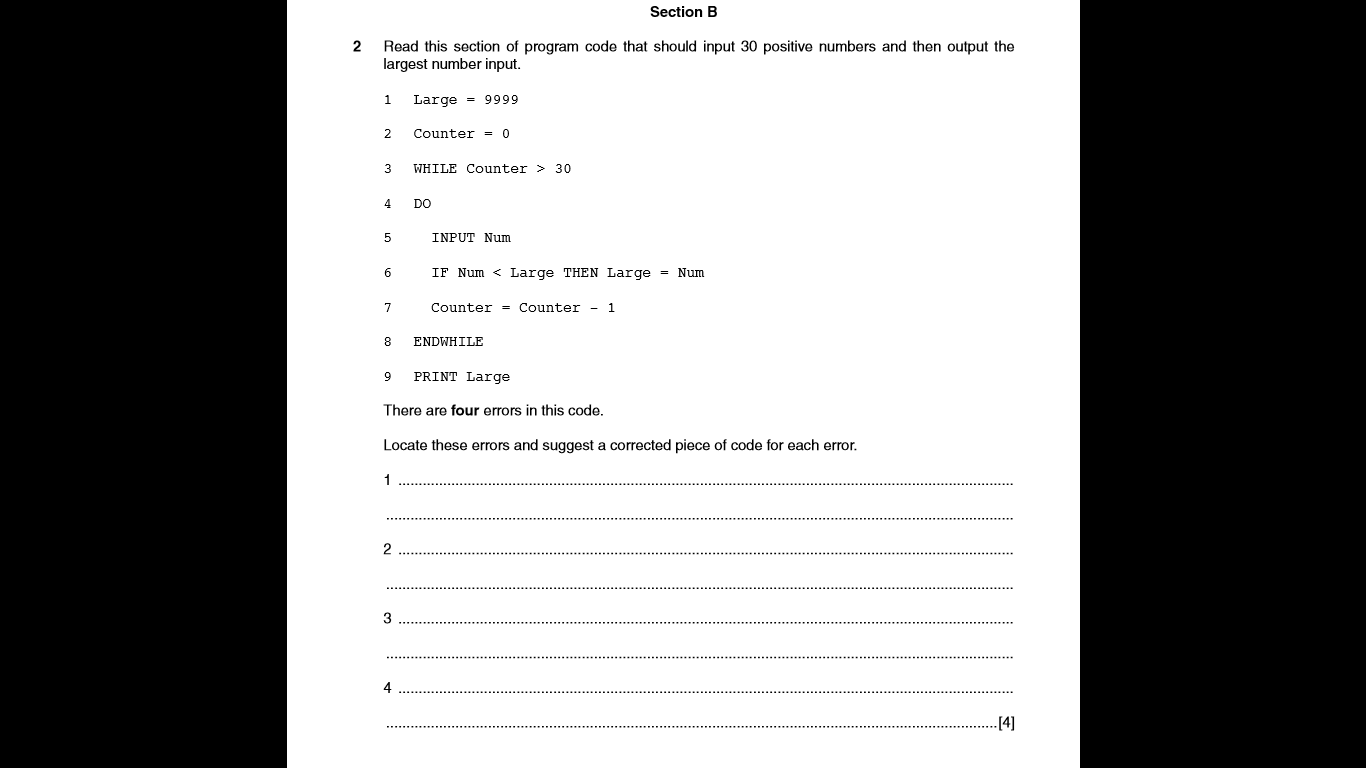 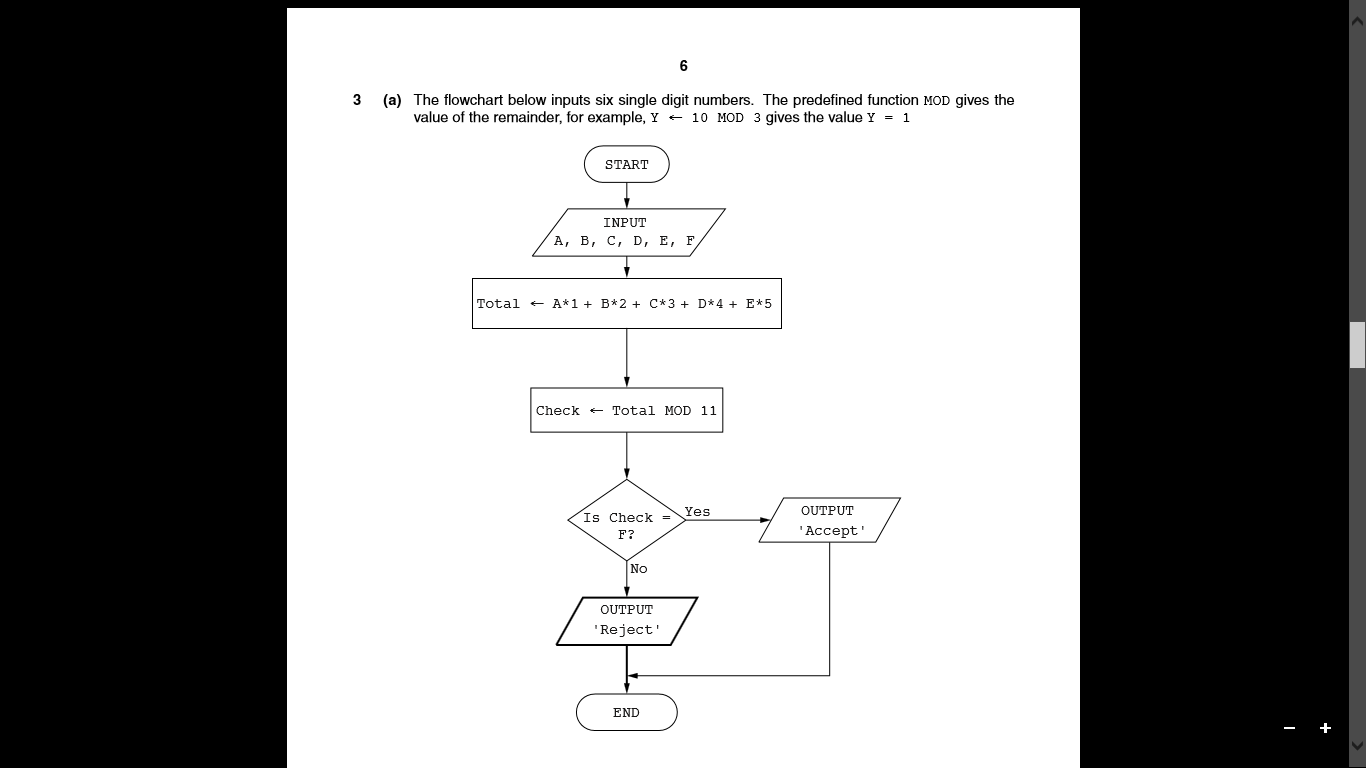 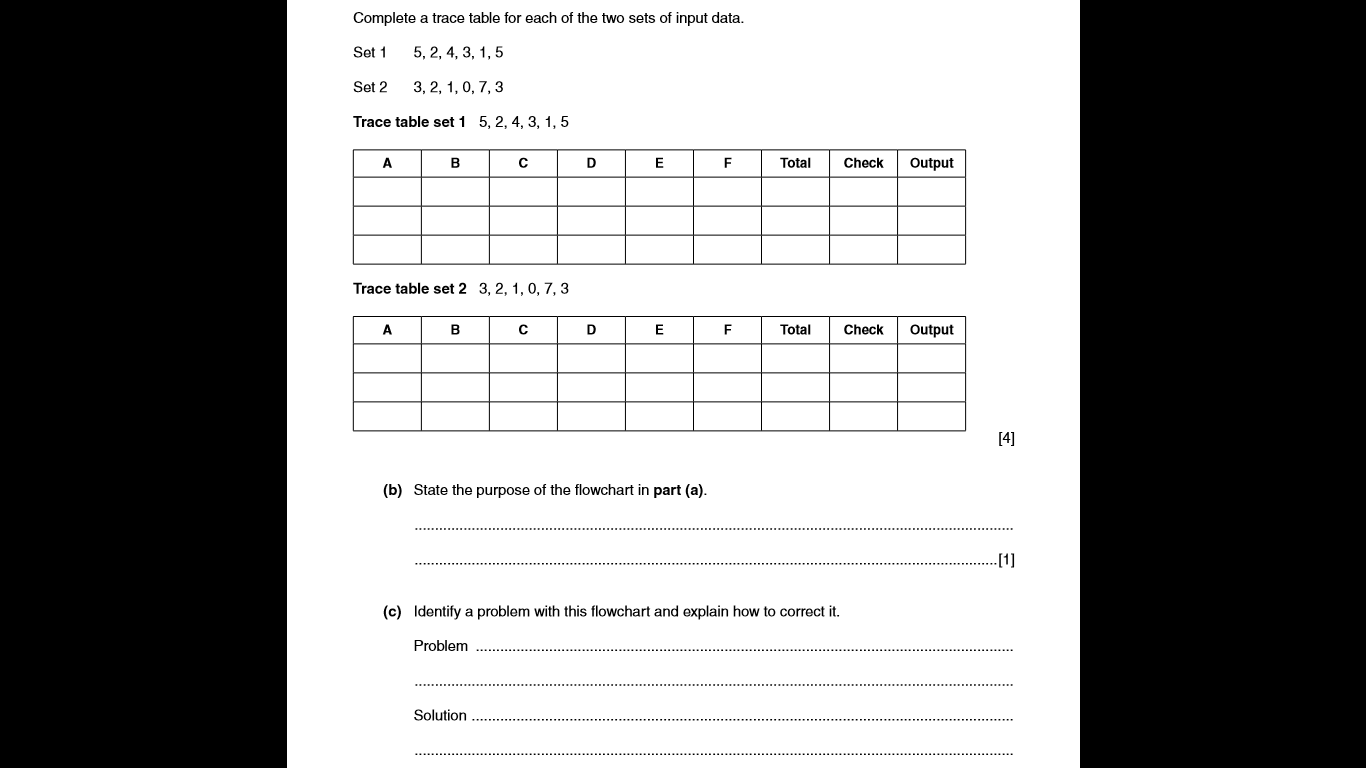 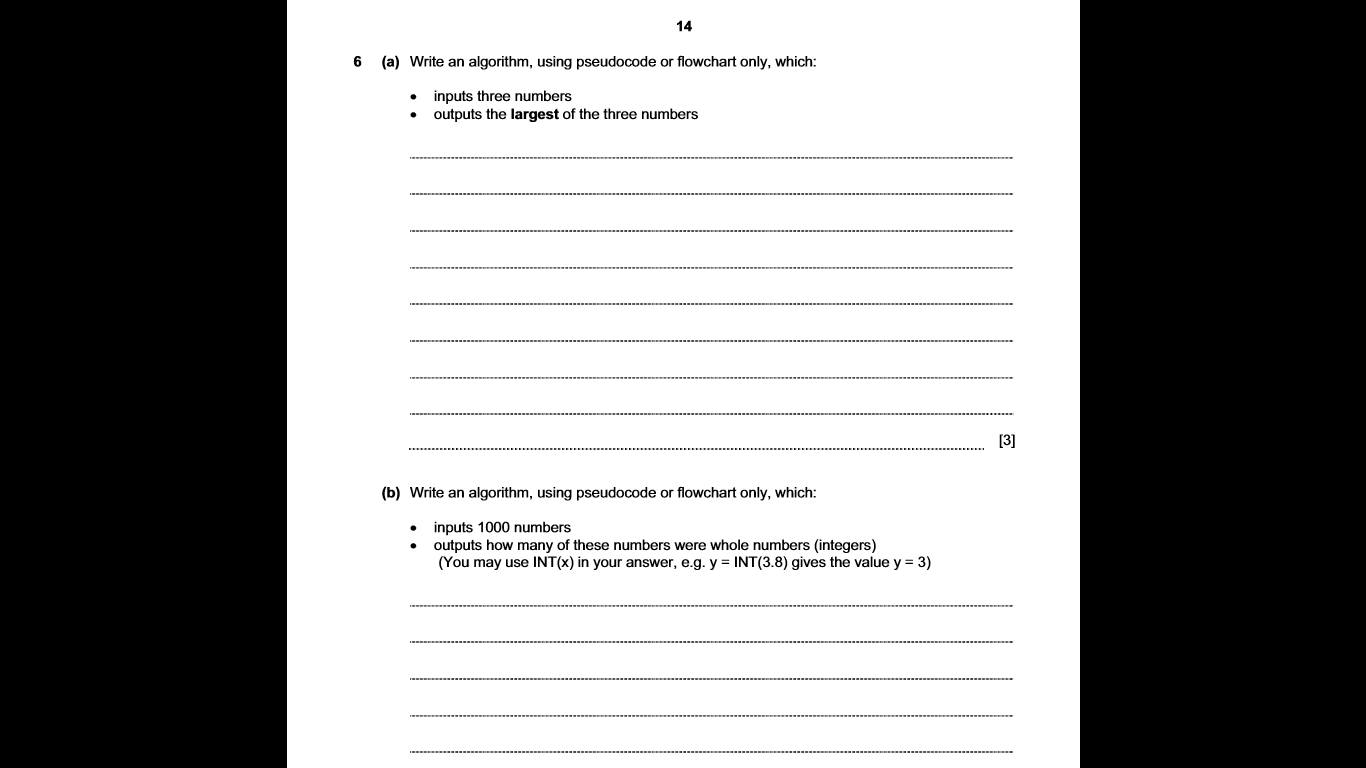 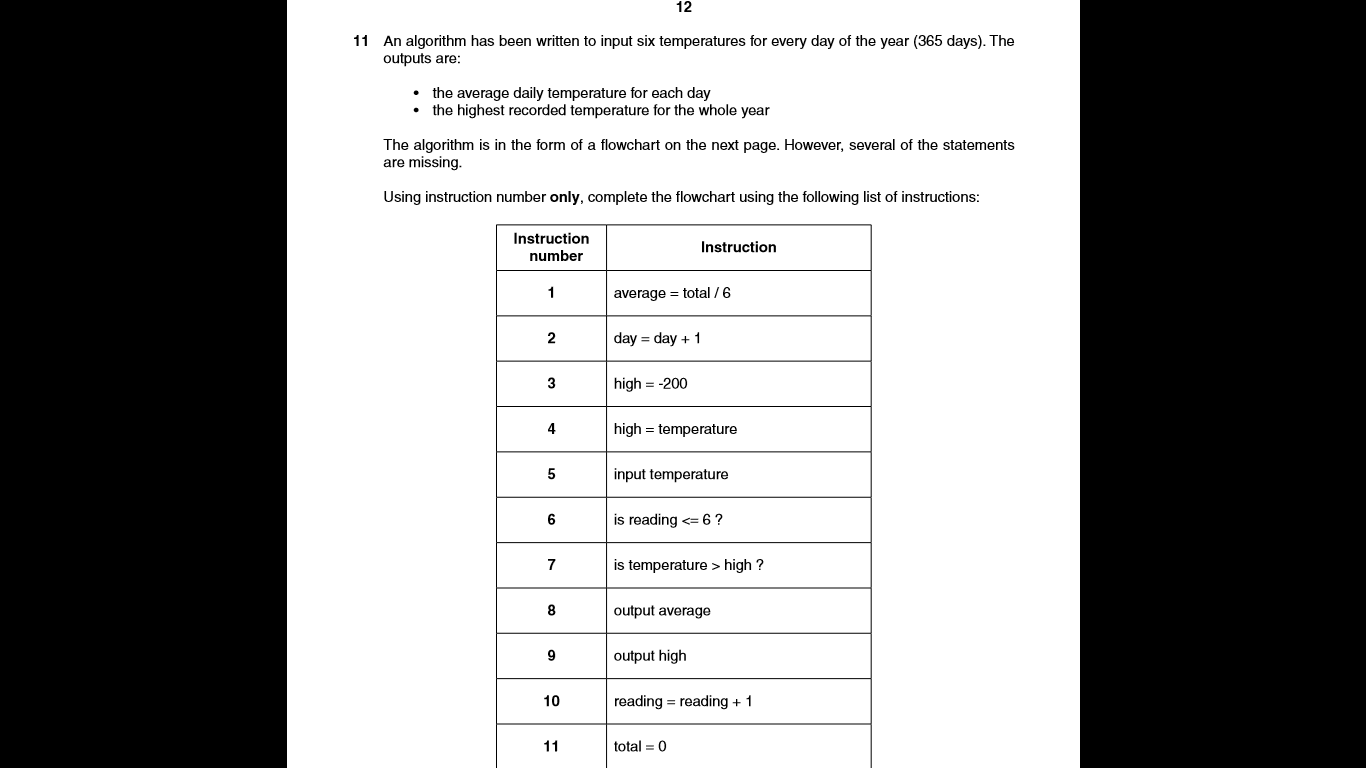 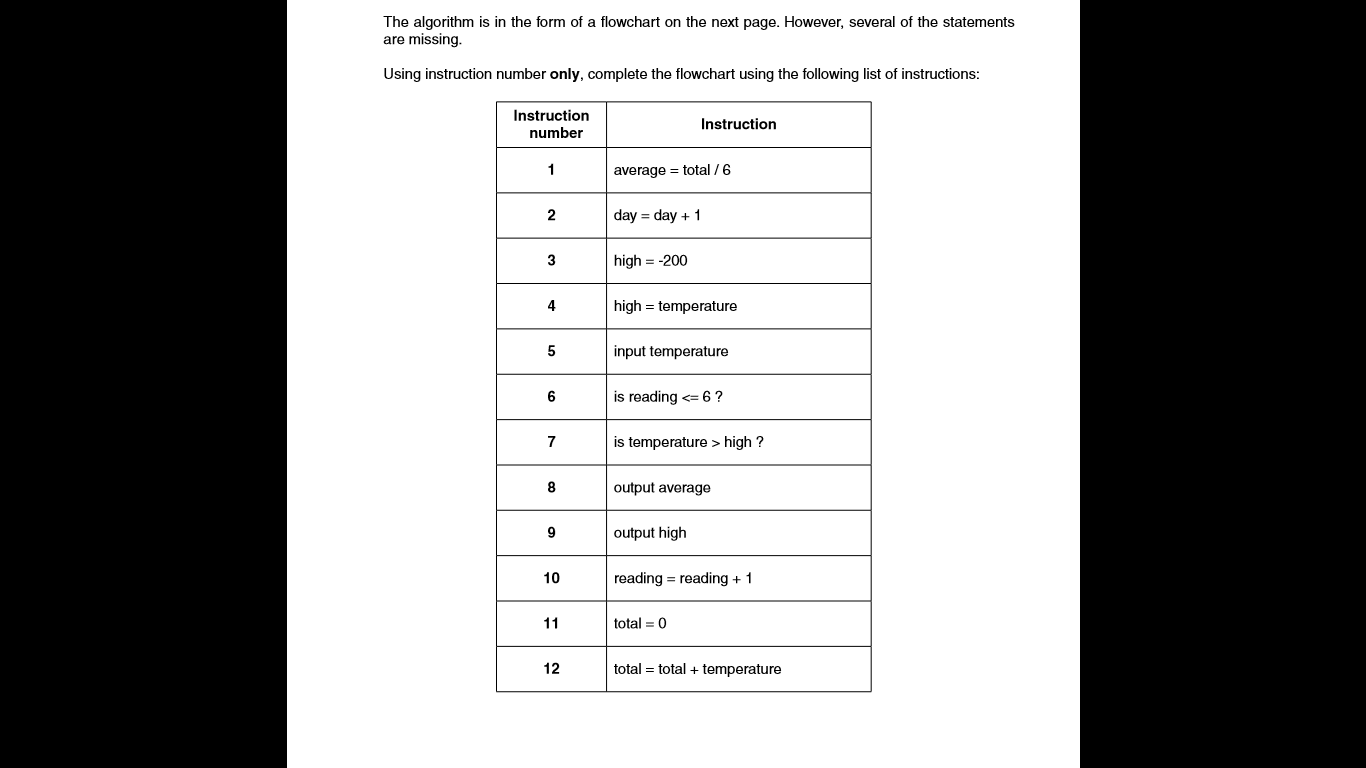 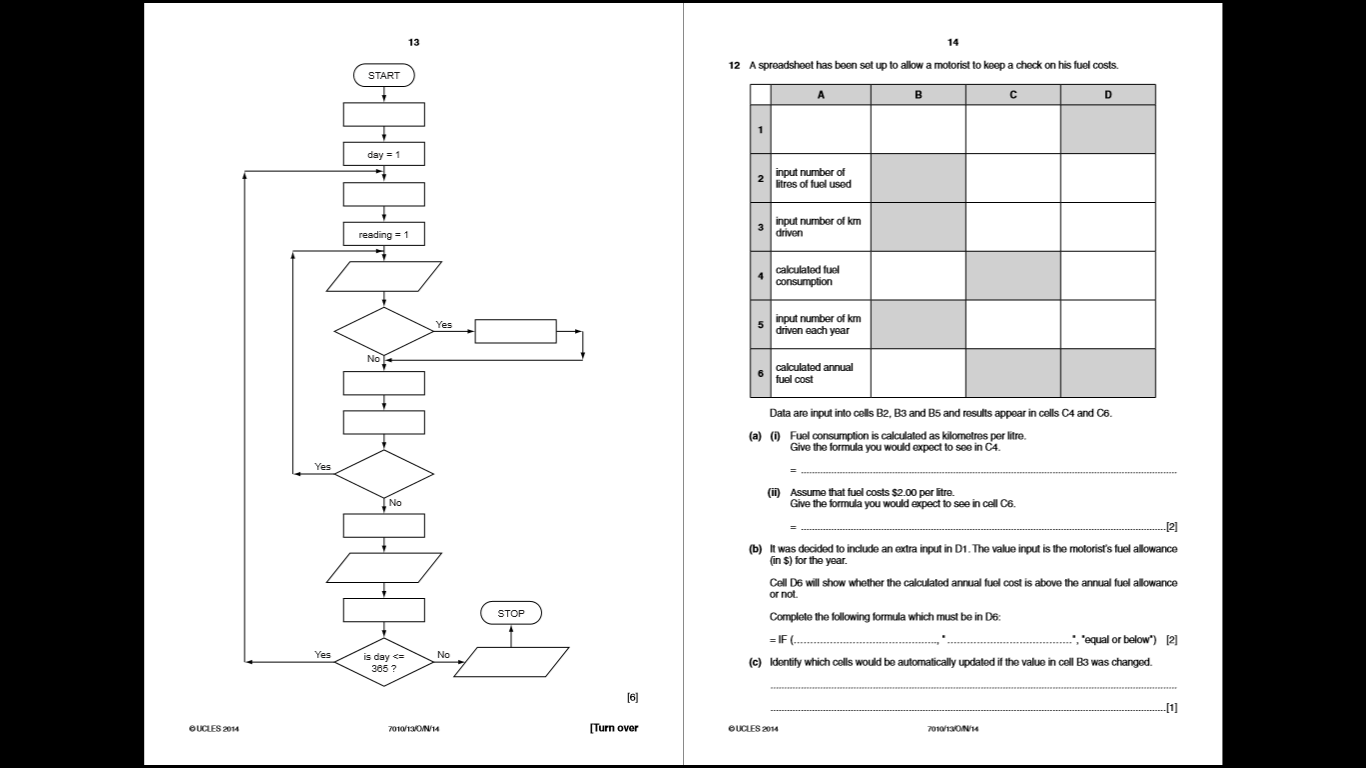 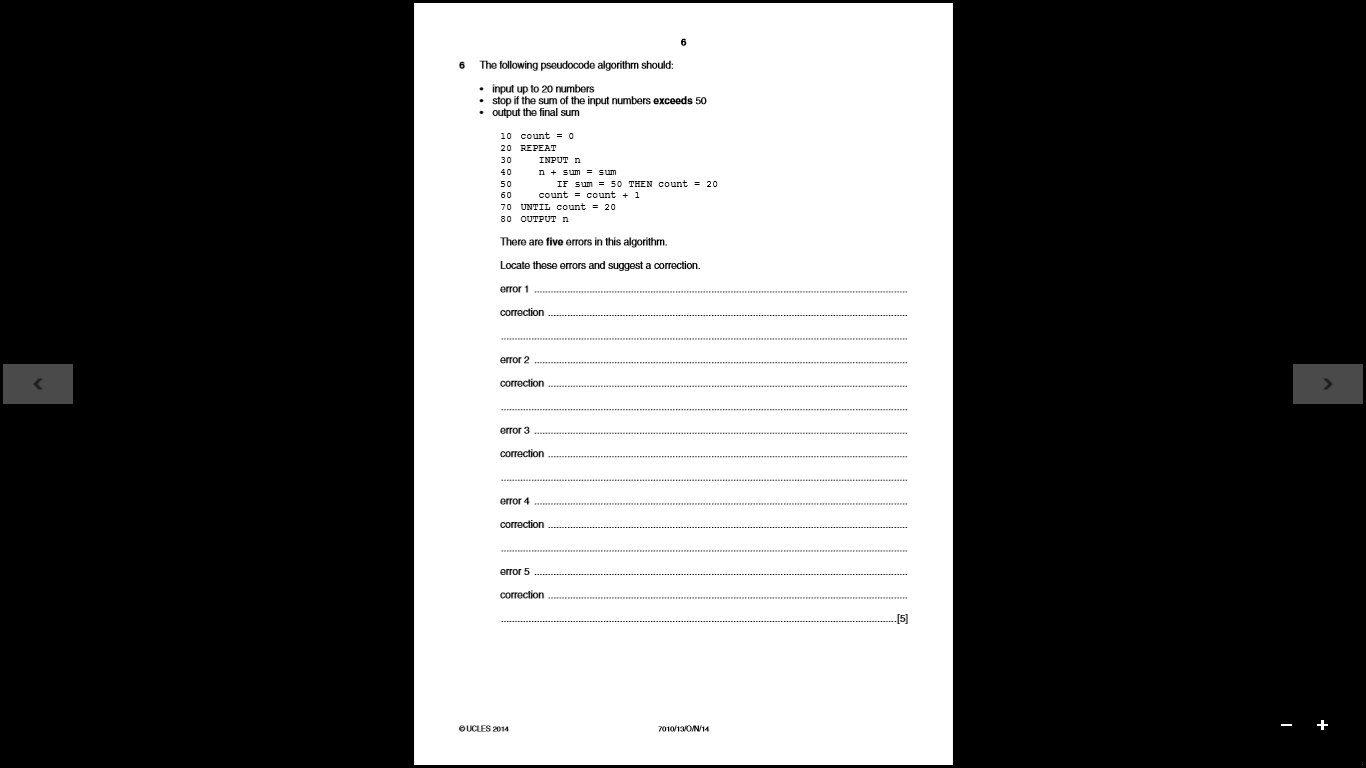 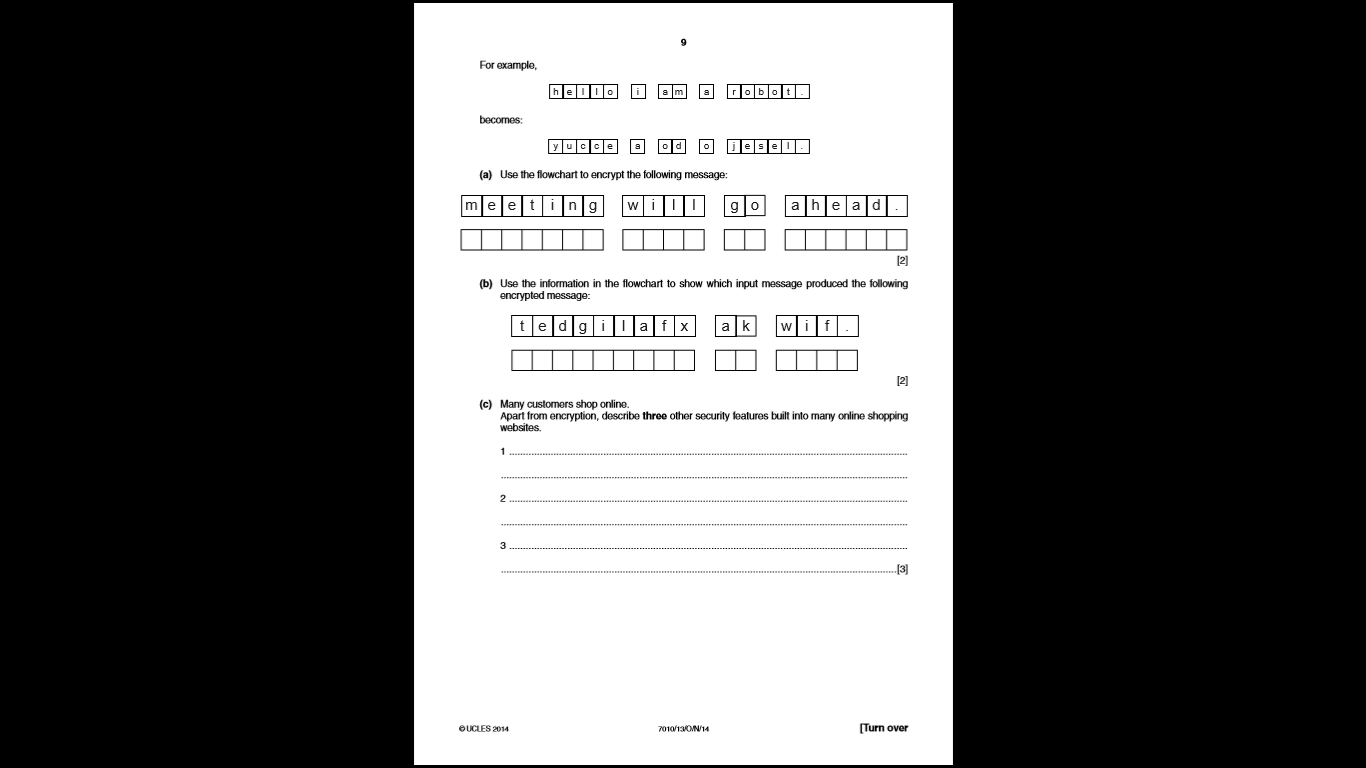 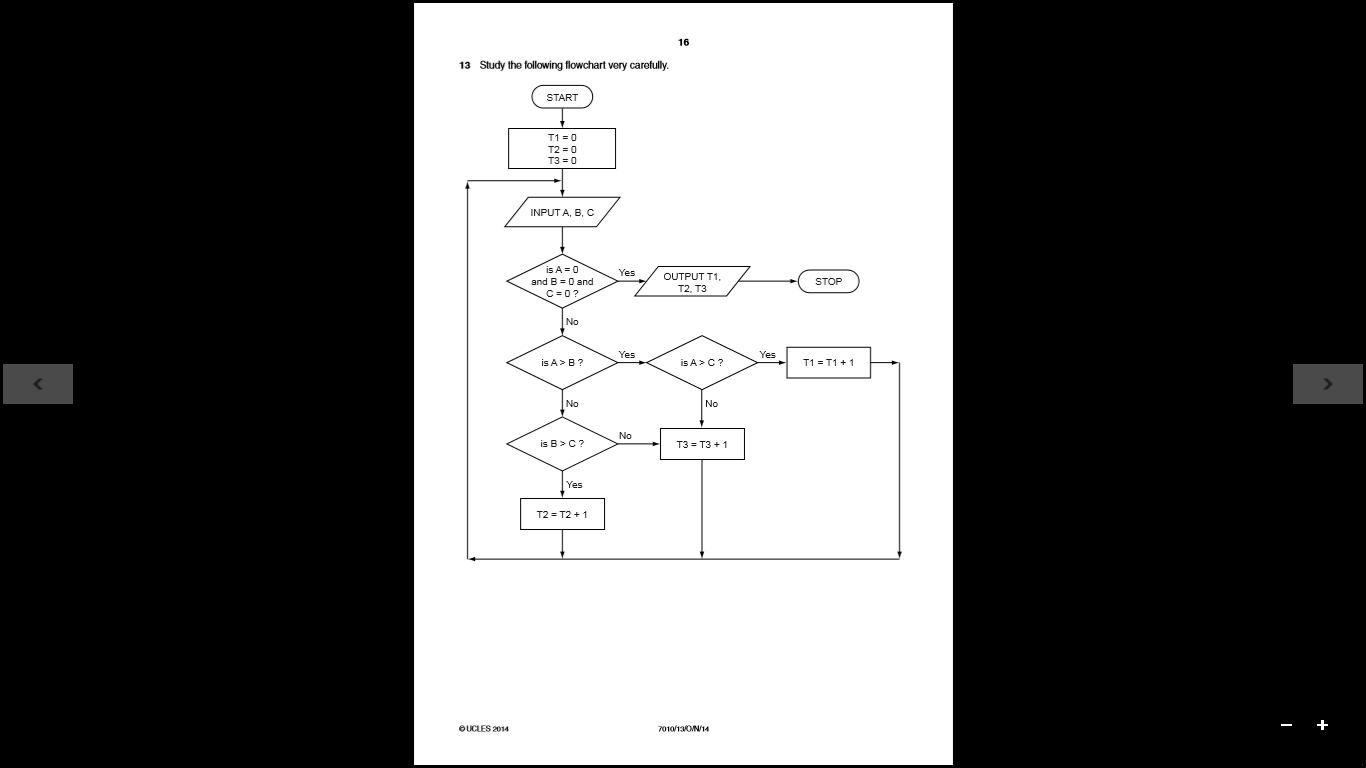 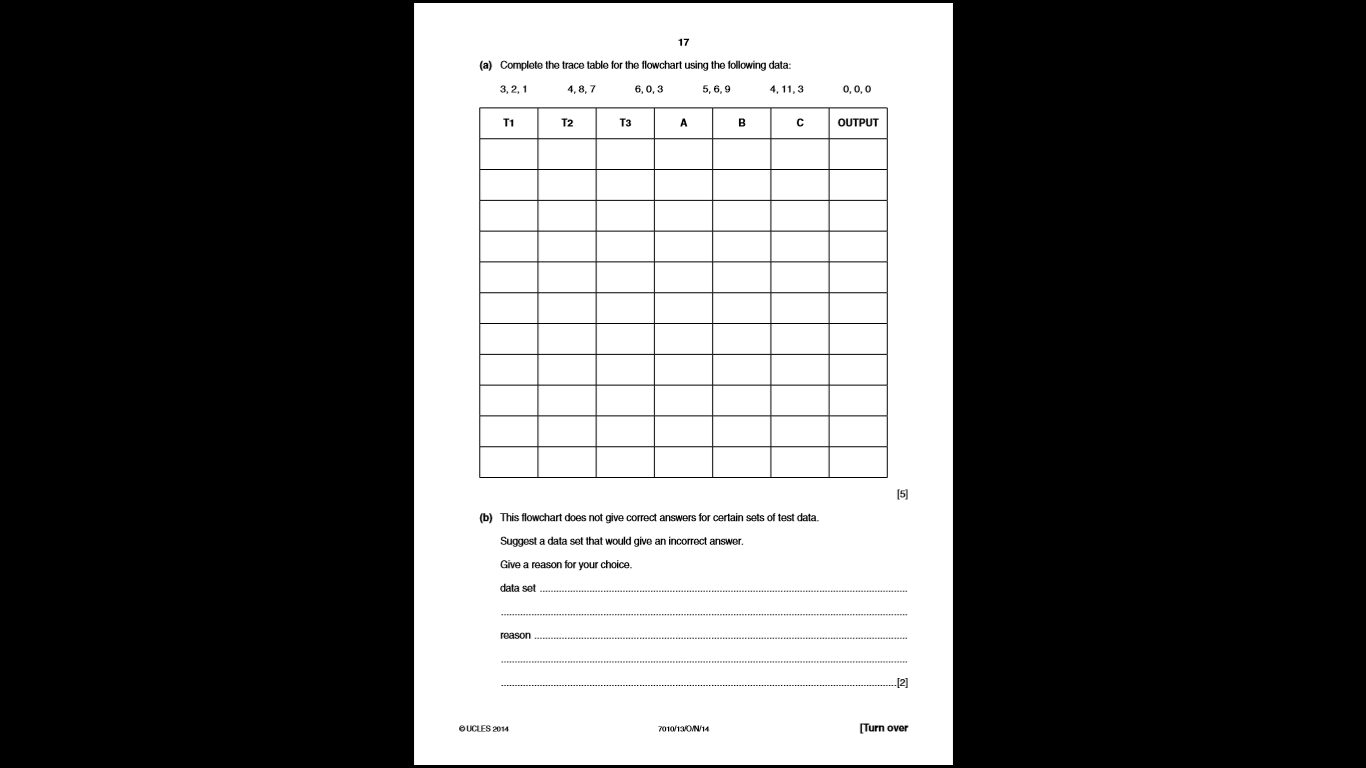 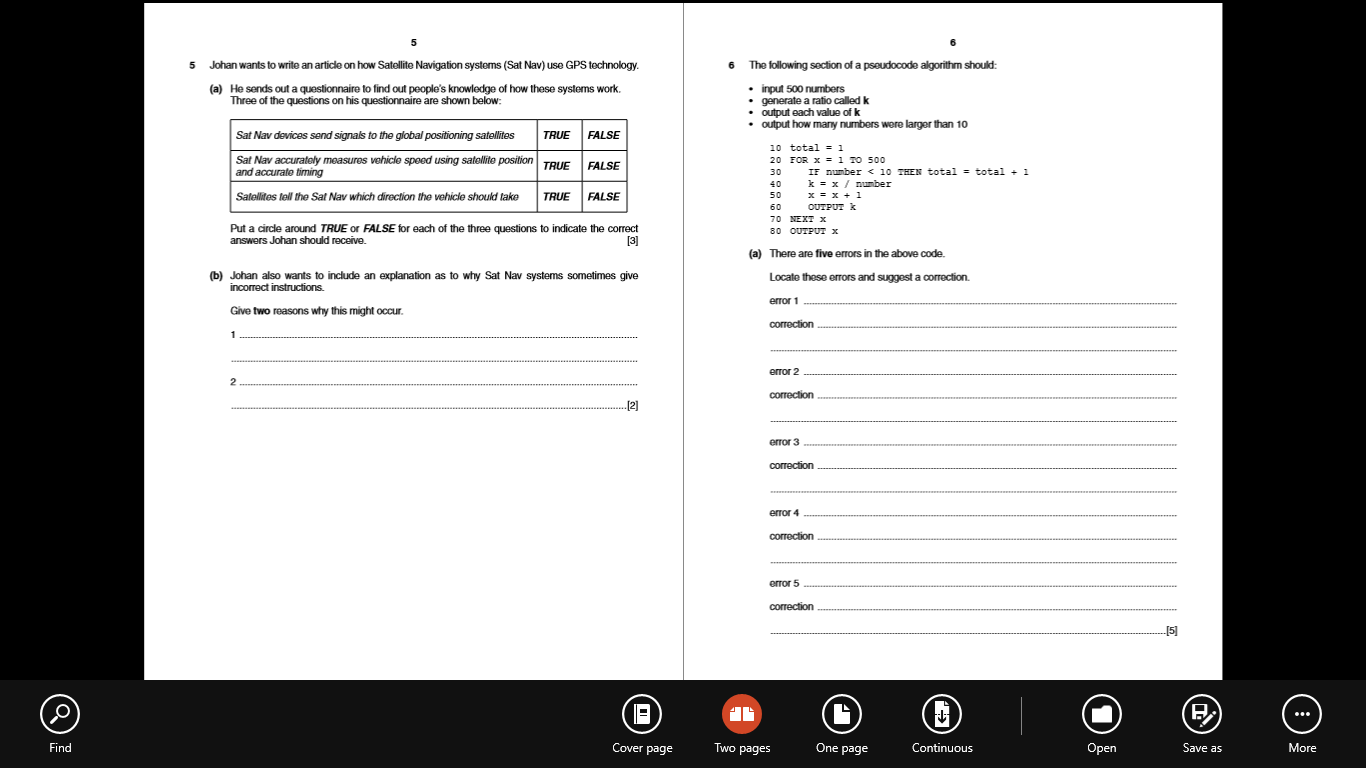 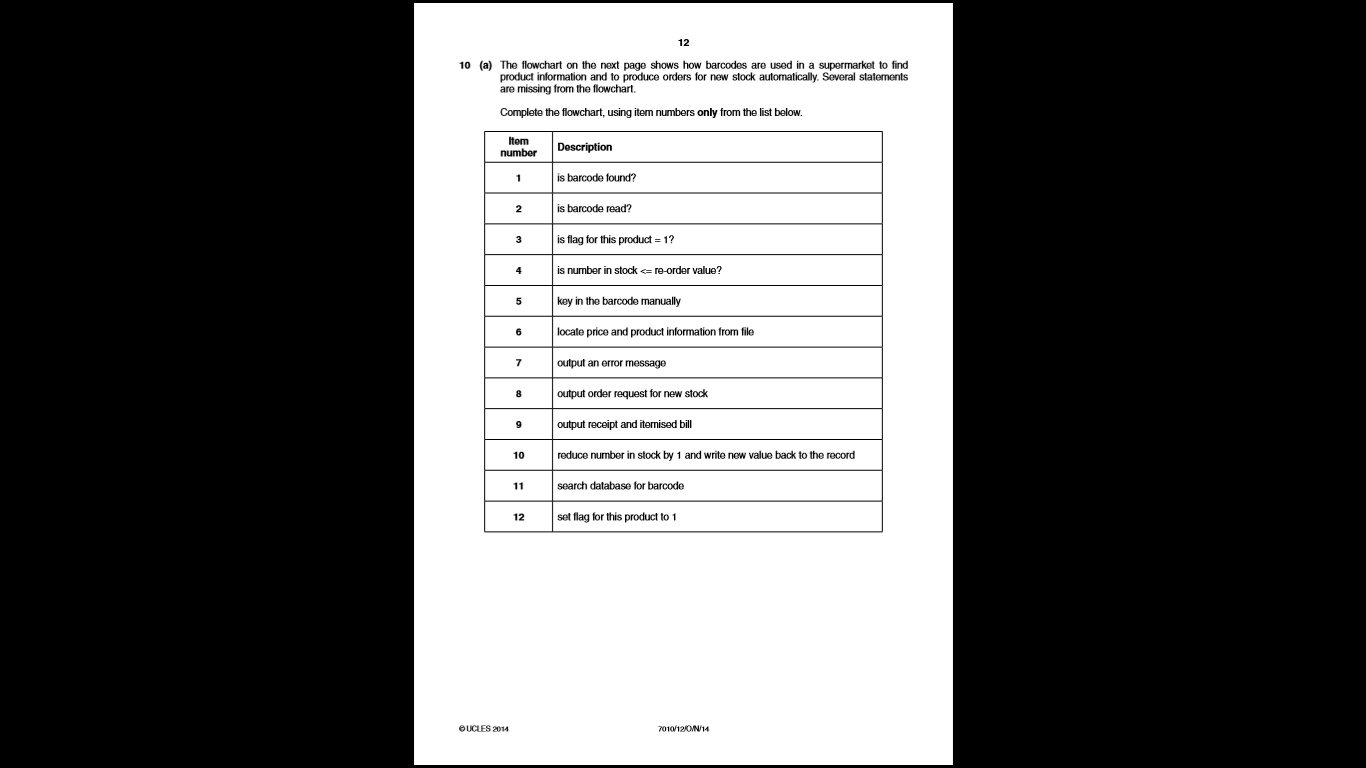 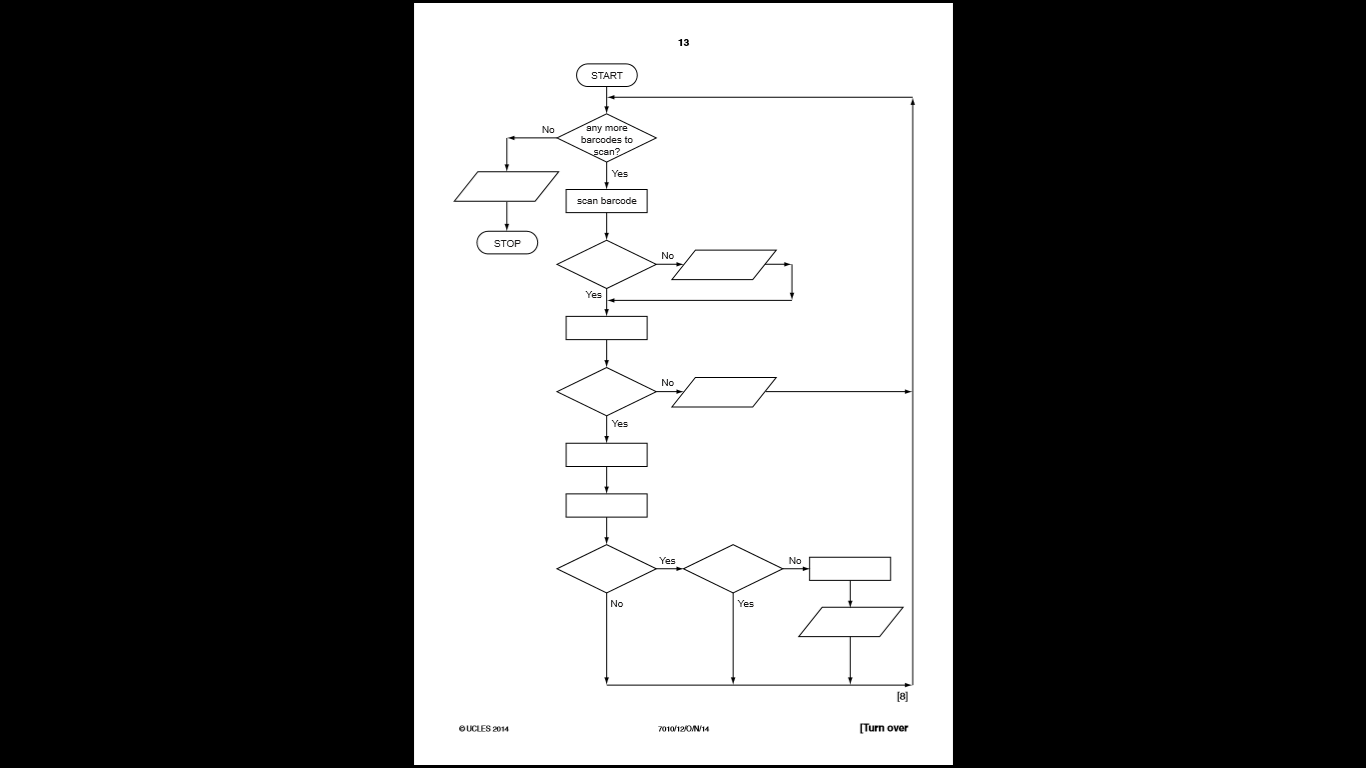 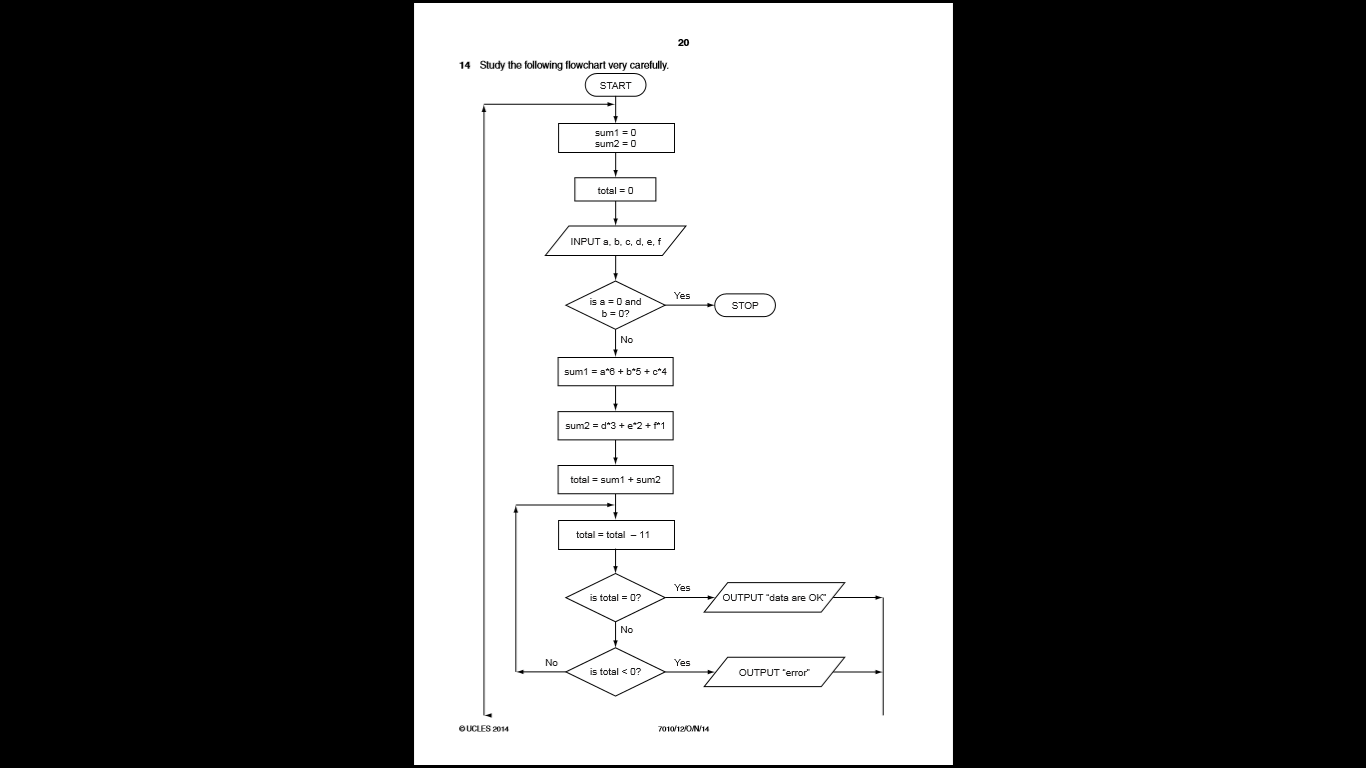 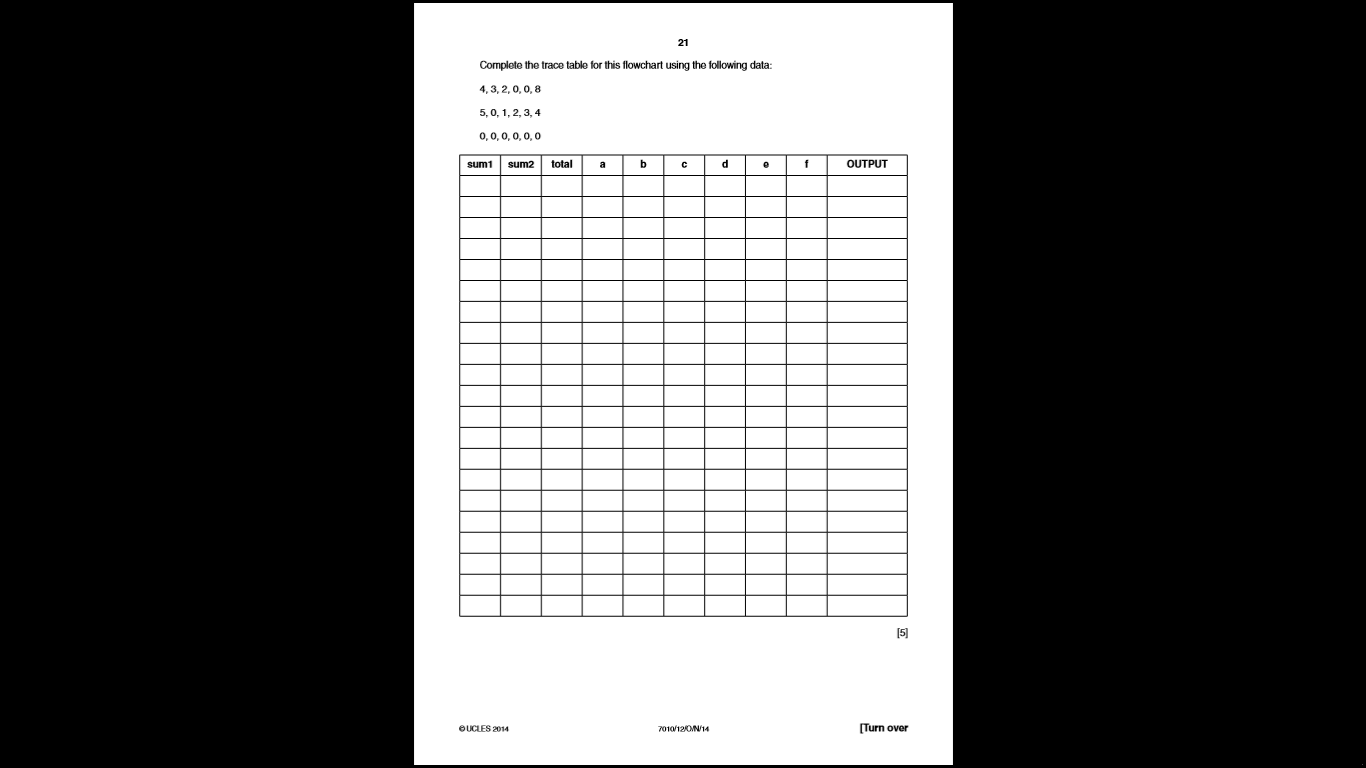 